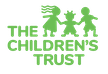 Community Engagement and Outreach Closeout ReportDirect Service Program EnhancementThis Closeout Report should be completed by an authorized official within the agency/organization.NameTitleProvider/Organization NameProgram NameEmailSite Location(s)Date(s) of ServicesWebsiteGrant Award Amount$NarrativeExplain how the award was used and how this grant award assisted you in your work to improve the lives of children and families. Include the specific services or activities.Number of Elementary School Participants (Grades K-5) (if applicable)Number of Middle School Participants (Grades 6-8) (if applicable)Number of High School Participants (Grades 9-12) (if applicable)Number of System Involved Youth (Ages 16-21) (if applicable)Percentage of Children with Disabilities (if applicable)Total Number of ParticipantsStrengths/ImpactDescribe the strengths or positive impact of your program, service, activities or event.Challenges/ObstaclesExplain the challenges and/or obstacles of the program service, activities or event supported by this grant.Opportunity for Growth/Reflection on ImpactUpload Documents (i.e., photos, videos and /or event promotional materials that highlight the services supported by this grant)(Ensure photo releases are maintained in your records.)Upload your Trust Academy Certificates showing evidence of course completion, if applicable.